Решение № 73 от 13.08.2014 г. «О внесении изменений в решение Совета депутатов МО Головинский от 1 октября 2013 г. № 72 «Об утверждении адресного перечня по выборочному капитальному ремонту многоквартирных домов и благоустройству дворовых территорий в рам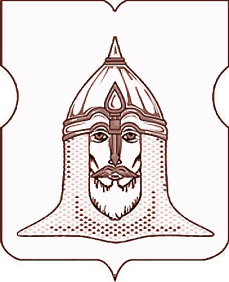 СОВЕТ ДЕПУТАТОВМУНИЦИПАЛЬНОГО ОКРУГА ГОЛОВИНСКИЙРЕШЕНИЕО внесении изменений в решение Совета депутатов муниципального округа Головинский от 1 октября 2013 года № 72 «Об утверждении адресного перечня по выборочному капитальному ремонту многоквартирных домов и благоустройству дворовых территорий в рамках мероприятий по социально-экономическому развитию Головинского района города Москвы в 2014 году»Согласно части 6 статьи 1, части 14 статьи 3 Закона города Москвы от 11 июля 2012 года № 39 «О наделении органов местного самоуправления муниципальных округов в городе Москве отдельными полномочиями города Москвы», постановлению Правительства Москвы от 13 сентября 2012 года N 484-ПП "О дополнительных мероприятиях по социально-экономическому развитию районов города Москвы", решению муниципального Собрания внутригородского муниципального образования Головинское в городе Москве от 30 октября 2012 года № 86 «Об утверждении Регламента реализации полномочий по принятию решений о проведении дополнительных мероприятий по социально-экономическому развитию Головинского района города Москвы», в связи со сложившейся экономии по результатам проведенных торгов предусмотренных действующим законодательством, на основании письма управы Головинского района города Москвы от 13 августа 2014 года № 7-7-556/14Советом депутатов принято решение:
 1. Внести изменения в решение Совета депутатов муниципального округа Головинский от 1 октября 2013 года № 72 «Об утверждении адресного перечня по выборочному капитальному ремонту многоквартирных домов и благоустройству дворовых территорий в рамках мероприятий по социально-экономическому развитию Головинского района города Москвы в 2014 году» согласно приложению 1. 

2. Закрепить депутатов Совета Депутатов муниципального округа Головинский для участия в работе комиссий, осуществляющих открытие работ и приемку выполненных работ в рамках настоящего решения, согласно приложению 2.

2.1. Учитывая выделение дополнительного финансирования на выполнение работ по устройству резинового покрытия и доукомплектация детской площадки, расположенной по адресу: улица Лавочкина, дом 20, определить, что приемка выполненных работ на данной детской площадке, осуществляется по результатам рассмотрения актов приемки и факта выполнения указанных работ комиссией по благоустройству, реконструкции, землепользованию и охране окружающей среды.

3. Администрации муниципального округа Головинский: 

3.1. Направить настоящее решение в: 

- управу Головинского района города Москвы; 
- префектуру Северного административного округа города Москвы;
- Департамент территориальных органов исполнительной власти города Москвы.

3.2. Опубликовать настоящее решение в бюллетене «Московский муниципальный вестник» и разместить на официальном сайте органов местного самоуправления муниципального округа Головинский www.nashe-golovino.ru. 

4. Настоящее решение вступает в силу со дня его принятия.

5. Контроль исполнения настоящего решения возложить на заместителя Председателя Совета депутатов муниципального округа Головинский Архипцову Н.В. и председателя комиссии по благоустройству, реконструкции, землепользованию и охране окружающей среды - депутата Борисову Е.Г.

 Заместитель Председателя Совета депутатов
муниципального округа Головинский 
Н.В. АрхипцоваПриложение 1
к решению Совета депутатов
муниципального округа Головинский
от 13 августа 2014 года № 73
 Адресный перечень по выборочному капитальному ремонту многоквартирных домов и благоустройству дворовых территорий в рамках мероприятий по социально-экономическому развитию Головинского района города Москвы в 2014 годуПриложение 2
к решению Совета депутатов
муниципального округа Головинский
от 13 августа 2014 года № 73Депутаты Совета депутатов, уполномоченные для участия в работе комиссий, осуществляющих открытие работ и приемку выполненных работ по проведению выборочного капитального ремонта элементов многоквартирных домов и благоустройства дворовых территорий в рамках мероприятий по социально-экономическому развитию Головинского района города Москвы в 2014 году, а также для участия в контроле за ходом выполнения указанных работ№ п/пАдресНаименование работНаименование работСтоимость работ, тыс. руб.1.Конаковский проезд дом 8, корпус 1Капитальный ремонт кровлиКапитальный ремонт кровли13 431,6(Стоимость контракта)2.Конаковский проезд дом 6, корпус 2Капитальный ремонт кровлиКапитальный ремонт кровли13 431,6(Стоимость контракта)3.улица Смольная, дом 19, корпус 4Капитальный ремонт кровлиКапитальный ремонт кровли13 431,6(Стоимость контракта)4.улица Флотская, дом 56Капитальный ремонт кровлиКапитальный ремонт кровли13 431,6(Стоимость контракта)5.улица Флотская, дом 29, корпус 1Капитальный ремонт кровлиКапитальный ремонт кровли13 431,6(Стоимость контракта)6.улица Авангардная, дом 14, корпус 1Капитальный ремонт кровлиКапитальный ремонт кровли13 431,6(Стоимость контракта)7.улица Лавочкина, дом 20Капитальный ремонт кровлиКапитальный ремонт кровли13 431,6(Стоимость контракта)8.улица Онежская, дом 2/1Капитальный ремонт кровлиКапитальный ремонт кровли13 431,6(Стоимость контракта)9.Улица Флотская, дом 58, корпус 1Капитальный ремонт кровлиКапитальный ремонт кровли1 026,9(сложившаяся экономия)10.Экономия тендерного снижения, подлежащая резервированию в бюджете города МосквыЭкономия тендерного снижения, подлежащая резервированию в бюджете города МосквыЭкономия тендерного снижения, подлежащая резервированию в бюджете города Москвы424,15ИТОГО: капитальный ремонт кровли 14 882,65 тыс. руб.ИТОГО: капитальный ремонт кровли 14 882,65 тыс. руб.ИТОГО: капитальный ремонт кровли 14 882,65 тыс. руб.ИТОГО: капитальный ремонт кровли 14 882,65 тыс. руб.ИТОГО: капитальный ремонт кровли 14 882,65 тыс. руб.11.улица Флотская дом 66 корпус 1улица Флотская дом 66 корпус 1работы по благоустройству16 544,0(Стоимость контракта)12.улица Флотская дом 66 корпус 2улица Флотская дом 66 корпус 2работы по благоустройству16 544,0(Стоимость контракта)13.улица Флотская дом 66 корпус 3улица Флотская дом 66 корпус 3работы по благоустройству16 544,0(Стоимость контракта)14.улица Флотская дом 68улица Флотская дом 68работы по благоустройству16 544,0(Стоимость контракта)15.улица Онежская дом 41улица Онежская дом 41работы по благоустройству16 544,0(Стоимость контракта)16.улица Онежская дом 43/70улица Онежская дом 43/70работы по благоустройству16 544,0(Стоимость контракта)17.улица Солнечногорская дом 15, корпус 1улица Солнечногорская дом 15, корпус 1работы по благоустройству16 544,0(Стоимость контракта)18.улица Солнечногорская, дом 17улица Солнечногорская, дом 17Капитальный ремонт нежилого помещения (подвал (цоколь))8 835,0(Стоимость контракта)19.улица Смольная, дом 11 Муниципальное бюджетное учреждение «Досуговый центр «Родник»»улица Смольная, дом 11 Муниципальное бюджетное учреждение «Досуговый центр «Родник»»Ремонт запасного выхода с установкой навеса.766,0 (сложившаяся экономия)20.Кронштадтский бульвар, дом 37 ГМуниципальное бюджетное учреждение «Досуговый центр «Родник»»Кронштадтский бульвар, дом 37 ГМуниципальное бюджетное учреждение «Досуговый центр «Родник»»Ремонт входной группы766,0 (сложившаяся экономия)21.улица Солнечногорская, дом 5, корпус 1Муниципальное бюджетное учреждение «Лидер»улица Солнечногорская, дом 5, корпус 1Муниципальное бюджетное учреждение «Лидер»Ремонт входной группы766,0 (сложившаяся экономия)22.Улица Лавочкина, дом 20Улица Лавочкина, дом 20Устройство резинового покрытия и доукомплектация детской площадки1 102,6(сложившаяся экономия)23.Кронштадтский бульвар, дом 45, корпус 2Кронштадтский бульвар, дом 45, корпус 2Работы по расширению дворового проезда162,3(сложившаяся экономия)24.Экономия тендерного снижения, подлежащая резервированию в бюджете города МосквыЭкономия тендерного снижения, подлежащая резервированию в бюджете города МосквыЭкономия тендерного снижения, подлежащая резервированию в бюджете города Москвы921,45Пункты 19, 20, 21 введены решением Совета депутатов муниципального округа Головинский от 24 апреля 2014 года № 37.Пункты 9, 22, 23 введены решением Совета депутатов муниципального округа Головинский от 13 августа 2014 года № 73.Пункты 19, 20, 21 введены решением Совета депутатов муниципального округа Головинский от 24 апреля 2014 года № 37.Пункты 9, 22, 23 введены решением Совета депутатов муниципального округа Головинский от 13 августа 2014 года № 73.Пункты 19, 20, 21 введены решением Совета депутатов муниципального округа Головинский от 24 апреля 2014 года № 37.Пункты 9, 22, 23 введены решением Совета депутатов муниципального округа Головинский от 13 августа 2014 года № 73.Пункты 19, 20, 21 введены решением Совета депутатов муниципального округа Головинский от 24 апреля 2014 года № 37.Пункты 9, 22, 23 введены решением Совета депутатов муниципального округа Головинский от 13 августа 2014 года № 73.Пункты 19, 20, 21 введены решением Совета депутатов муниципального округа Головинский от 24 апреля 2014 года № 37.Пункты 9, 22, 23 введены решением Совета депутатов муниципального округа Головинский от 13 августа 2014 года № 73.ИТОГО: благоустройство и капитальный ремонт помещения 28 331,35 тыс.руб.ИТОГО: благоустройство и капитальный ремонт помещения 28 331,35 тыс.руб.ИТОГО: благоустройство и капитальный ремонт помещения 28 331,35 тыс.руб.ИТОГО: благоустройство и капитальный ремонт помещения 28 331,35 тыс.руб.ИТОГО: благоустройство и капитальный ремонт помещения 28 331,35 тыс.руб.ВСЕГО на общую сумму 43 214,00 тыс. руб.ВСЕГО на общую сумму 43 214,00 тыс. руб.ВСЕГО на общую сумму 43 214,00 тыс. руб.ВСЕГО на общую сумму 43 214,00 тыс. руб.ВСЕГО на общую сумму 43 214,00 тыс. руб.№ п/пАдрес / объектНаименование работФ.И.О. депутатаИзбирательный округ1.улица Солнечногорская, дом 17Капитальный ремонт нежилого помещения (подвал (цоколь))Архипцова Н.В.Борисова Е.Г.Есин И. В.Мальцева Т.В.Мемухина В.Г.12.улица Флотская, дом 29, корпус 1Капитальный ремонт кровлиАрхипцова Н.В.Борисова Е.Г.Есин И. В.Мальцева Т.В.Мемухина В.Г.13.улица Онежская, дом 2/1Капитальный ремонт кровлиАрхипцова Н.В.Борисова Е.Г.Есин И. В.Мальцева Т.В.Мемухина В.Г.14.улица Солнечногорская дом15, корпус 1работы по благоустройствуАрхипцова Н.В.Борисова Е.Г.Есин И. В.Мальцева Т.В.Мемухина В.Г.15.Конаковский проезд дом 6, корпус 2Капитальный ремонт кровлиБахарева Е.А.Курохтина Н.В.Галкина И.А.Виноградов В.Е.26.Конаковский проезд дом 8, корпус 1Капитальный ремонт кровлиЗуев Д.В.Венкова М.А. Вяльченкова Н.В.Сердцев А.И.37.улица Смольная, дом 19, корпус 4Капитальный ремонт кровлиЗуев Д.В.Венкова М.А. Вяльченкова Н.В.Сердцев А.И.38.улица Флотская, дом 56Капитальный ремонт кровлиЗуев Д.В.Венкова М.А. Вяльченкова Н.В.Сердцев А.И.39.улица Авангардная, дом 14, корпус 1Капитальный ремонт кровлиЗуев Д.В.Венкова М.А. Вяльченкова Н.В.Сердцев А.И.310.улица Лавочкина, дом 20Капитальный ремонт кровлиЗуев Д.В.Венкова М.А. Вяльченкова Н.В.Сердцев А.И.311.улица Флотская дом 66 корпус 1работы по благоустройствуЗуев Д.В.Венкова М.А. Вяльченкова Н.В.Сердцев А.И.312.улица Флотская дом 66 корпус 2работы по благоустройствуЗуев Д.В.Венкова М.А. Вяльченкова Н.В.Сердцев А.И.313.улица Флотская дом 66 корпус 3работы по благоустройствуЗуев Д.В.Венкова М.А. Вяльченкова Н.В.Сердцев А.И.314.улица Флотская дом 68работы по благоустройствуЗуев Д.В.Венкова М.А. Вяльченкова Н.В.Сердцев А.И.315.улица Онежская дом 41работы по благоустройствуЗуев Д.В.Венкова М.А. Вяльченкова Н.В.Сердцев А.И.316.улица Онежская дом 43/70работы по благоустройствуЗуев Д.В.Венкова М.А. Вяльченкова Н.В.Сердцев А.И.317.улица Смольная, дом 11Капитальный ремонт 2 входных группВяльченкова Н.В.Сердцев А.И.318.Кронштадтский бульвар, дом 37ГКапитальный ремонт входной группыВяльченкова Н.В.Сердцев А.И.319.улица Солнечногорская, дом 5, корпус 1Капитальный ремонт входной группыАрхипцова Н.В.Есин И.В.120улица Флотская, дом 58, корпус 1Капитальный ремонт мягкой кровли многоквартирного жилого домаВенкова М.А.Вяльченкова Н.В.321улица Лавочкина, дом 20Устройство резинового покрытия и доукомплектация детской площадкиВяльченкова Н.В.Сердцев А.И.322Кронштадтский бульвар, дом 45, корпус 2Работы по расширению дворового проездаСердцев А.И.Вяльченкова Н.В.3Пункты 17, 18, 19 введены решением Совета депутатов муниципального округа Головинский от 24 апреля 2014 года № 37.Пункты 20, 21, 22 введены решением Совета депутатов муниципального округа Головинский от 13 августа 2014 года № 73__Пункты 17, 18, 19 введены решением Совета депутатов муниципального округа Головинский от 24 апреля 2014 года № 37.Пункты 20, 21, 22 введены решением Совета депутатов муниципального округа Головинский от 13 августа 2014 года № 73__Пункты 17, 18, 19 введены решением Совета депутатов муниципального округа Головинский от 24 апреля 2014 года № 37.Пункты 20, 21, 22 введены решением Совета депутатов муниципального округа Головинский от 13 августа 2014 года № 73__Пункты 17, 18, 19 введены решением Совета депутатов муниципального округа Головинский от 24 апреля 2014 года № 37.Пункты 20, 21, 22 введены решением Совета депутатов муниципального округа Головинский от 13 августа 2014 года № 73__Пункты 17, 18, 19 введены решением Совета депутатов муниципального округа Головинский от 24 апреля 2014 года № 37.Пункты 20, 21, 22 введены решением Совета депутатов муниципального округа Головинский от 13 августа 2014 года № 73__